Príloha č. 1 k všeobecne záväznému nariadeniu obce Pernek č. 6/2021 Rokovací poriadok komisií zriadených Obecným zastupiteľstvom obce Pernek 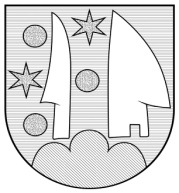 Zápisnica č. 01/2023 zo zasadnutia komisieIde o zasadnutie komisie (zakrúžkovať):Komisia pre financie a rozpočetKomisia pre výstavbu, životné prostredie a dopravuKomisia pre kultúru, šport a sociálnu oblasťIná komisia (uviesť názov):  ..............................................................................................................Dátum konania zasadnutia komisie:  .....06.02.2023......................................................Čas začatia zasadnutia komisie: ......18:00..........................................................................Miesto konania zasadnutia komisie: ...Obecný úrad Pernek...............................................Zasadnutie komisie zvolal: ..............Ing. Vratko Piruš........................................................Zasadnutie komisie vedie: ................ Ing. Vratko Piruš.......................................................Zapisovateľ: ..................Ing.  Miroslav Bokes.....................................................................Overovateľ: .................... Andrej Višňovský........................................................................Prítomní členovia komisie (titul, meno, priezvisko a podpis): Ing. Vratko Piruš................................................................................................................................ Ing.  Miroslav Bokes.......................................................................................................................... Ing. Miroslav Truc............................................................................................................................. Ing. Vladimír Kesegh.........................................................................................................................MVDr. Helena Danielová...................................................................................................................Andrej Višňovský...............................................................................................................................Neprítomní členovia komisie (titul, meno a priezvisko):..........................................................................................................................................................................................................................................................................................................................Prítomní pozvaní hostia (titul, meno, priezvisko a podpis):Ing. Martin Ledník...........................................................................................................................................................................................................................................................................................Komisia je uznášaniaschopná, pretože je prítomných ..........6..... zo ..........6...... členov komisie.Návrh programu zasadnutia komisie:Vyjadrenie k žiadostiam k zmenám a doplnkom ÚP.Aktualizácia – posúdenia technického stavu miestnych komunikácii Dopravné značenie- parkovanie v obciRôzneHlasovanie o schválení návrhu programu zasadnutia komisie (menovite a následne počet):ZA: Ing. Piruš, Ing. Bokes, Ing. Truc, MVDr. Danielová, Ing. Kesegh, Višňovský    t. j. (počet) ...6.....PROTI: ..........................................................................................................................., t. j. (počet) ........ZDRŽAL SA: ................................................................................................................., t. j. (počet) ........Zasadnutie komisie bolo skončené o ........21:00........................ hod.......................................................                                                       .....................................................  titul, meno, priezvisko, podpis                                                              titul, meno, priezvisko, podpis                zapisovateľ                                                                                              overovateľ......................................................                                                        titul, meno, priezvisko, podpis                                                                           predseda komisie                                                                                         Prerokovanie jednotlivých bodov schváleného programu zasadnutia komisie, uvedenie podstatných vyjadrení členov komisie, starostu, hostí a občanov a uvedenie uznesení komisie k prerokovaným bodom schváleného programu zasadnutia komisie (schvaľuje, odporúča, neodporúča, odkladá a pod.), s uvedením titulu, mena a priezviska členov komisie, ktorí hlasovali „za“ schválenie uznesenia komisie, „proti“ prijatiu uznesenia komisie a ktorí sa zdržali hlasovania o prijatí uznesenia komisie; uznesenia komisie je potrebné chronologicky očíslovať. Na prijatie uznesenia komisie je potrebný súhlas nadpolovičnej väčšiny prítomných členov komisie.Uznesenie č 1.Vyjadrenie komisie k žiadostiam:-číslo doručenej pošty 688/22, komisia odporúča OZ prijať žiadosť na ďalšie konanie.-číslo doručenej pošty 652/22, komisia informuje OZ , návrh obslužnej komunikácia je už zahrnutý v aktuálne platom ÚP, jej realizácia nie je vo finančných možnostiach obce. -číslo doručenej pošty 670/22, komisia neodporúča OZ  zmenu v ÚP, na predmetné pozemky nie je prístupová komunikácia pre výstavbu.-číslo doručenej pošty 647/22, komisia neodporúča OZ zmenu v ÚP, na predmetné pozemky nie je prístupová komunikácia pre výstavbu.-číslo doručenej pošty 648/22, komisia neodporúča OZ zmenu v ÚP, na predmetné pozemky nie je prístupová komunikácia pre výstavbu.-číslo doručenej pošty 646/22, komisia neodporúča OZ zmenu v ÚP, nakoľko sa naruší využiteľnosť a celistvosť poľnohospodárskej pôdyZA: Ing. Piruš, Ing. Bokes, Ing. Truc, MVDr. Danielová, Ing. Kesegh, Višňovský t. j. (počet) ...6...PROTI: ...................................................................................................................., t. j. (počet) ........ZDRŽAL SA: ........................................................................................................., t. j. (počet) ........Uznesenie č 2.Komisia schvaľuje predložený postup zdokumentovania vád miestnych komunikácii. Aktualizácia zhodnotenia technického stavu miestnych komunikácii je naplánovaná v termíne 04/2023ZA: Ing. Piruš, Ing. Bokes, Ing. Truc, MVDr. Danielová, Ing. Kesegh, Višňovský t. j. (počet) ...6...PROTI: ...................................................................................................................., t. j. (počet) ........ZDRŽAL SA: ........................................................................................................., t. j. (počet) ........Uznesenie č 3.Komisia odporúča označiť určené parkovacie plochy dočasným značením „parkovisko“ lokalita zámčisko, vinohrádky. ZA: Ing. Piruš, Ing. Bokes, Ing. Truc, MVDr. Danielová, Ing. Kesegh, Višňovský t. j. (počet) ...6...PROTI: ...................................................................................................................., t. j. (počet) ........ZDRŽAL SA: ........................................................................................................., t. j. (počet) ........Rôzne: ------------------------